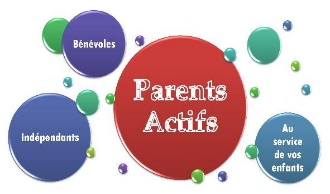 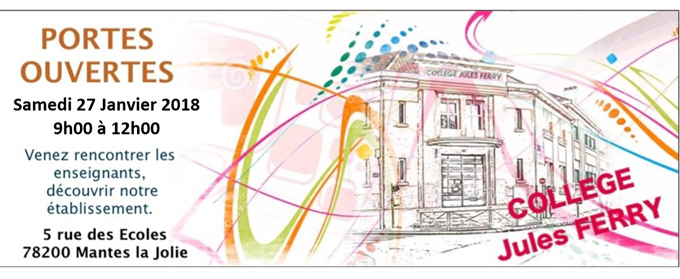 Chers parents,    Lors des Portes ouvertes du Samedi 27 janvier, nous organisons un stand d’animation dans le hall d’entrée du collège. Nous proposerons aux visiteurs gracieusement du café, thé, chocolat et à la vente des gâteaux confectionnés par vos soins. L’argent récolté servira à aider au financement des voyages scolaires.Nous avons besoin de vos talents de cuisinier(e) pour nous confectionner des douceurs (cakes, gâteaux, crêpes…)										Merci d’avance.  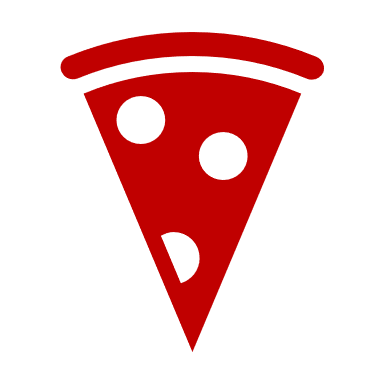 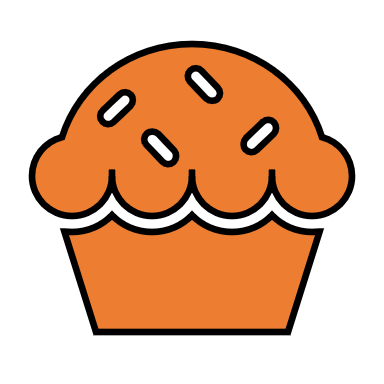 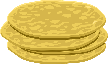 Les membres de l’Association « Parents Actifs »Si vous souhaitez participer : déposez ce coupon dans la boite aux lettres de l’association dans le hall d’entrée ou envoyez-le à parents.actifs@gmail.com		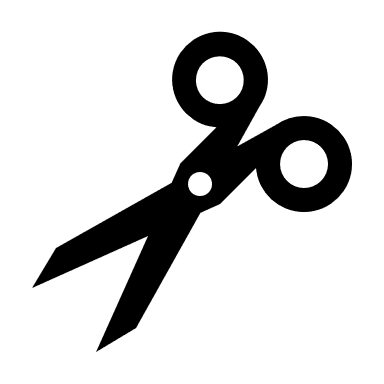 ---------------------------------------------------------------------Nom : …………………………………………     		Prénom : ………………………………………..Téléphone : ……/……/……/……/…...     	         		 Classe : ………………………………………….Cake salé ?   	OUI 	 NON 	 	 Cake sucré / gâteau / tarte ? 	 OUI  	NON Les cakes et gâteaux sont à rapporter le 27 janvier 2018 sur notre stand, à partir de 8h30. Merci.  Pour toute question : envoyez-nous un courriel à parents.actifs@gmail.com